Информация о достижениях и награждениях специалистов МБУЗ «ДГП №2»Наши специалисты:1. Щегрова Александра Ивановна – Главный внештатный педиатр Управления здравоохранения г. Таганрога, врач-педиатр Отделения организации медицинской помощи детям в образовательных учреждениях МБУЗ «ДГП №2». Врач высшей квалификационной категории по специальности «Педиатрия».    С 1994 года по инициативе Щегровой А.И. при поддержке Администрации г. Таганрога начата благотворительная акция «Марафон Добра».    Профессионализм Щегровой А.И. отмечен правительственными и ведомственными наградами:а) Нагрудный знак «Отличник здравоохранения», 1983 год;б) Орден «Знак Почета», 1986 год;в) почетное звание «Заслуженный врач России», 1998 год;2. Саввова Татьяна Евгеньевна – заведующая Информационно-аналитическим отделением. Врач высшей квалификационной категории по специальности «Педиатрия». С 01.01.2003 года по 31.12.2012 занимала должность Главного врача МБУЗ «ДГП №2».    Профессионализм Саввовой Т.Е. отмечен следующими наградами:а) Почетная грамота Министерства здравоохранения и социального развития Российской Федерации, 2007 год;б) Награждена памятным нагрудным знаком Представителя Министерства здравоохранения и социального развития РФ в ЮФО и Представителя Профсоюза работников здравоохранения РФ в ЮФО «За солидарность, сотрудничество и верность профессии», 2008 год;в) Нагрудный знак «Отличник здравоохранения», 2012 год;3. Киселева Татьяна Августовна – заведующая Педиатрическим отделением №3. Врач высшей квалификационной категории по специальности «Педиатрия».Профессионализм Киселевой Т.А. отмечен следующими наградами:а) Награждена памятным нагрудным знаком Представителя Министерства здравоохранения и социального развития РФ в ЮФО и Представителя Профсоюза работников здравоохранения РФ в ЮФО «За солидарность, сотрудничество и верность профессии», 2008 год;б) Почетная грамота Министерства здравоохранения и социального развития Российской Федерации, 2011 год;в) Объявлена благодарность Управления здравоохранения г. Таганрога за участие в работе по ликвидации случаев заболевания вирусным гепатитом А в х. Шубино.г) Объявлена благодарность за выдающийся вклад и непосредственное участие в  Программе «Улыбка» (Operation Smile). Киселева Т.А. ведет активную преподавательскую деятельность в Таганрогском медицинском колледже. Является автором монографии и ряда научных медицинских статей.4. Дыгай Валентина Григорьевна – врач-педиатр участковый Педиатрического отделения №1 МБУЗ «ДГП №2». Врач высшей квалификационной категории по специальности «Педиатрия».      Валентину Григорьевну на протяжении всей ее врачебной деятельности  неоднократно благодарили родители маленьких пациентов, которых она поставила на ноги после продолжительных и тяжелых болезней. Уже в начале своей карьеры Валентина Григорьевна была занесена на заводскую Аллею Трудовой Славы».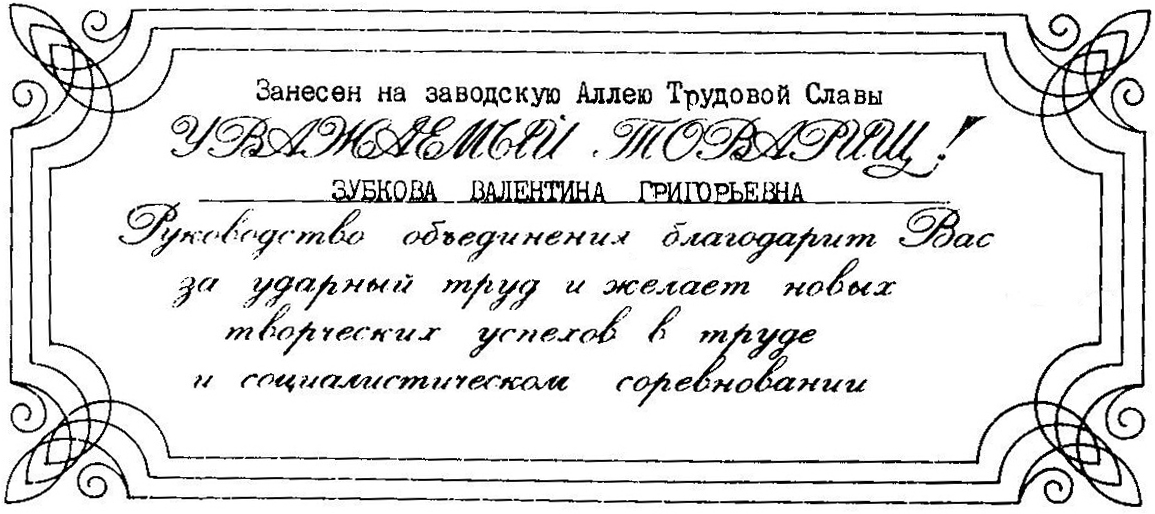 В газете «Таганрогская правда» в разное время были напечатаны две статьи «Сердечность доктора» и «Признание в любви», посвященные Валентине Григорьевне. В них родители от всей души выражали благодарность за восстановленное здоровье их детей.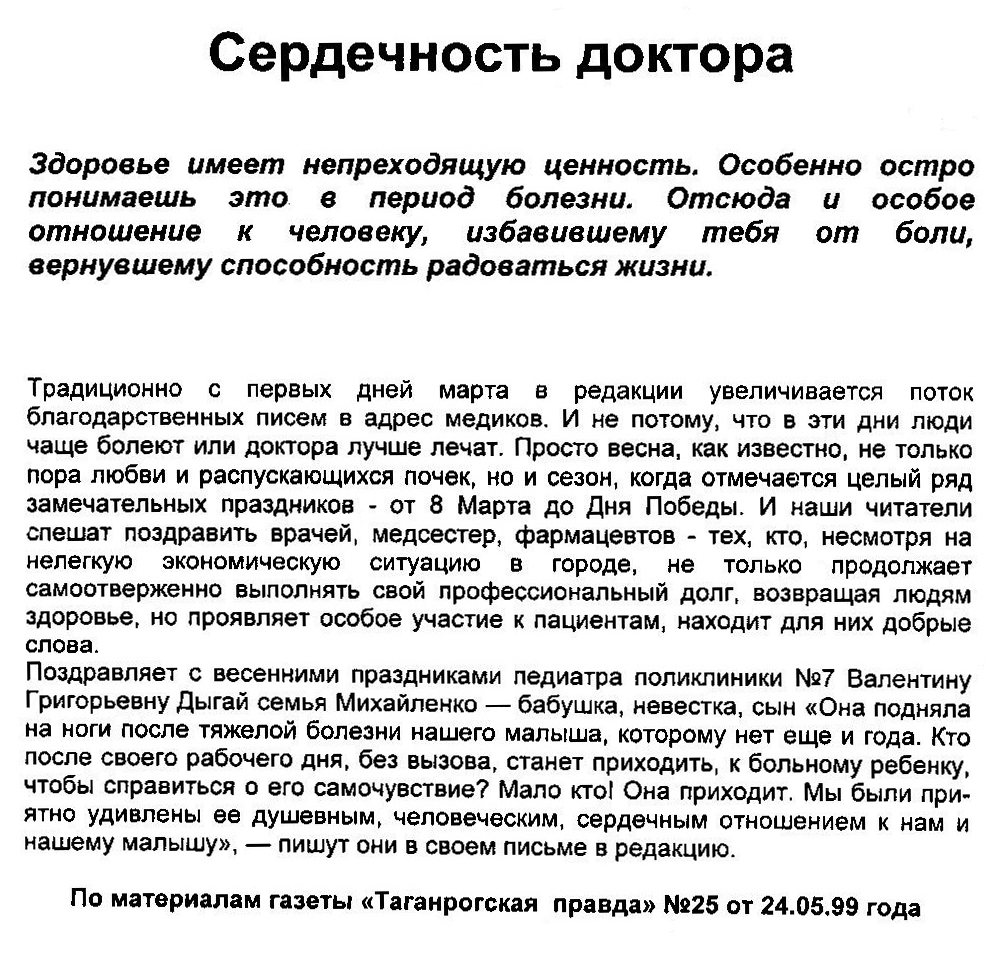 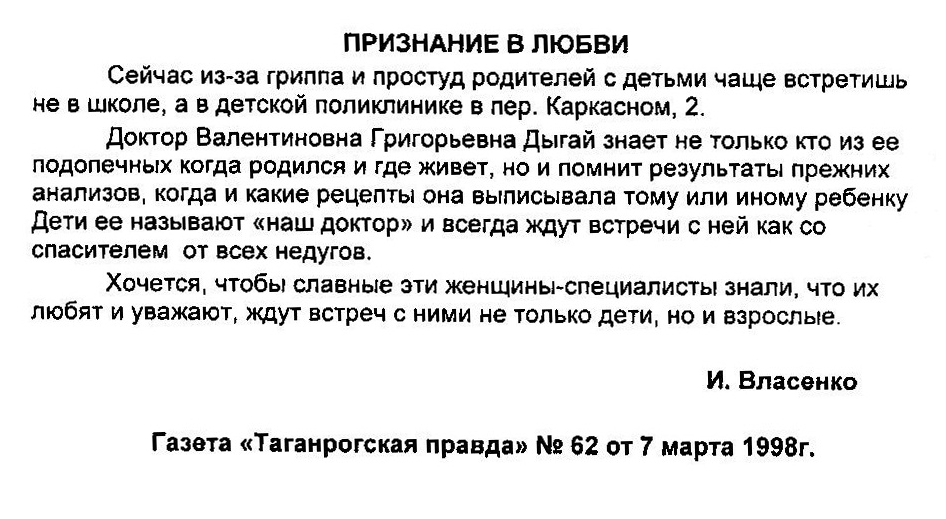 В 1980 году в редакцию газеты «Приазовская степь» поступило письмо со словами сердечной благодарности Дыгай В.Г.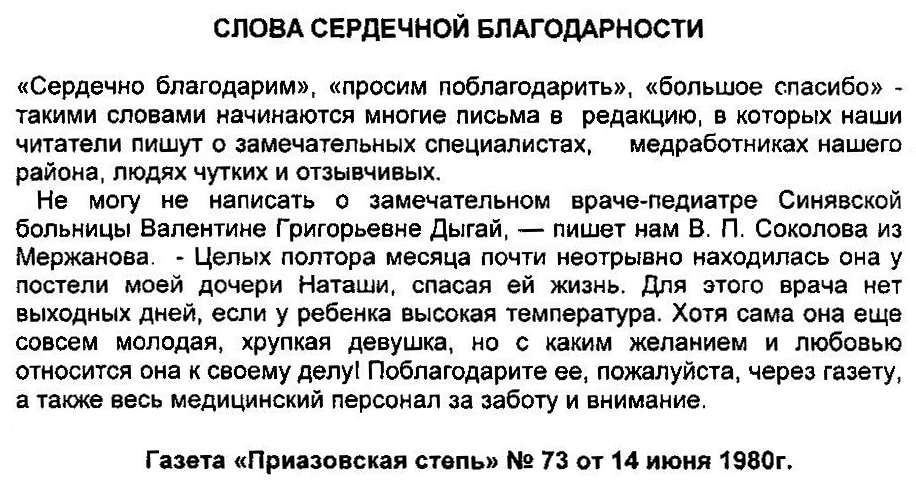 В 2005 году в адрес заместителя главы администрации г. Таганрога было представлено Письмо Благодарности Валентине Григорьевне от 32-х родителей за ее бескорыстную любовь к профессии  и чуткое и внимательное отношение к детям: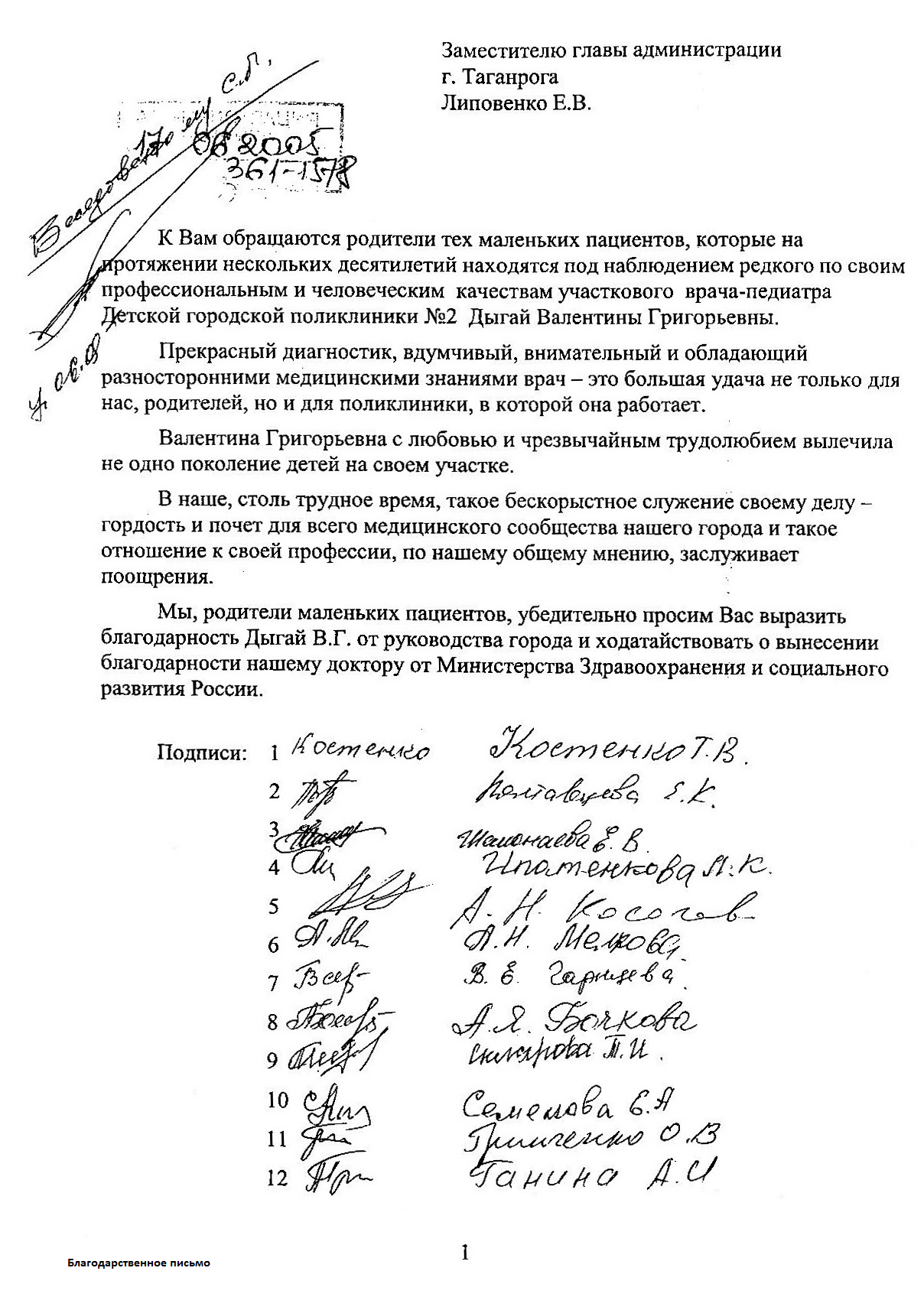 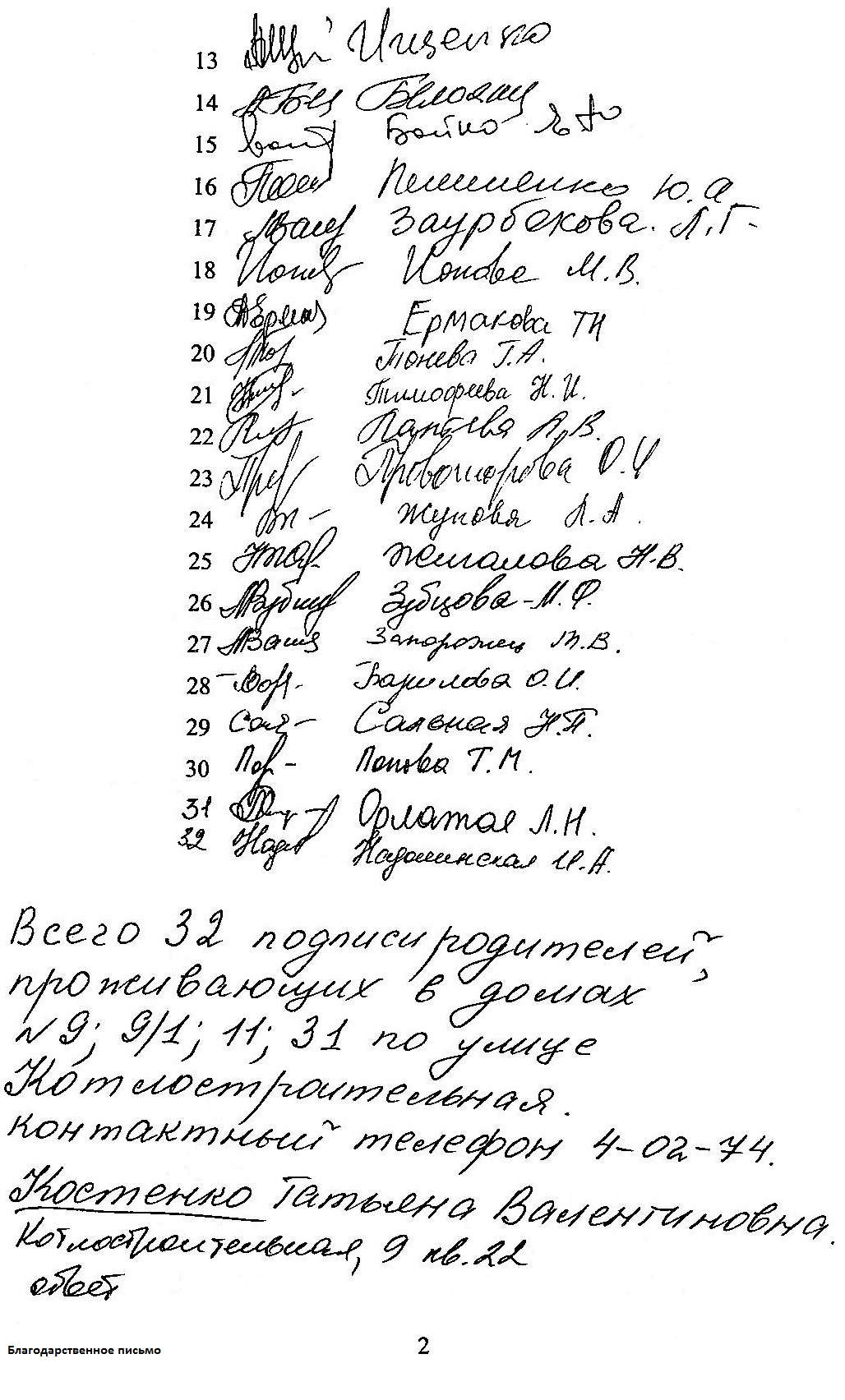 Также на имя главного врача МБУЗ «ДГП №2» Саввовой Т.Е. поступило письмо благодарности Валентине Григорьевне от 36-ти родителей за ее искреннюю любовь к их детям: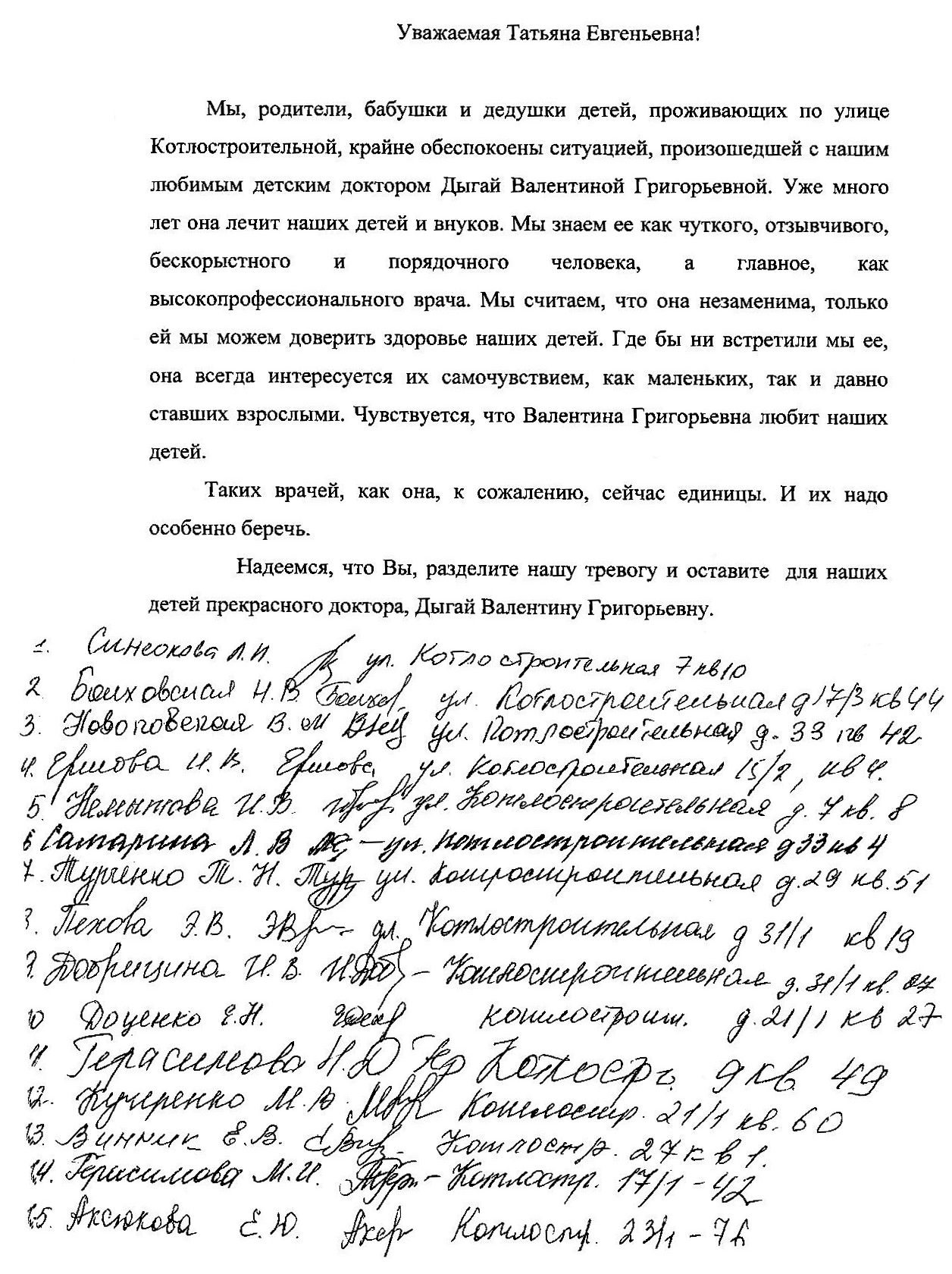 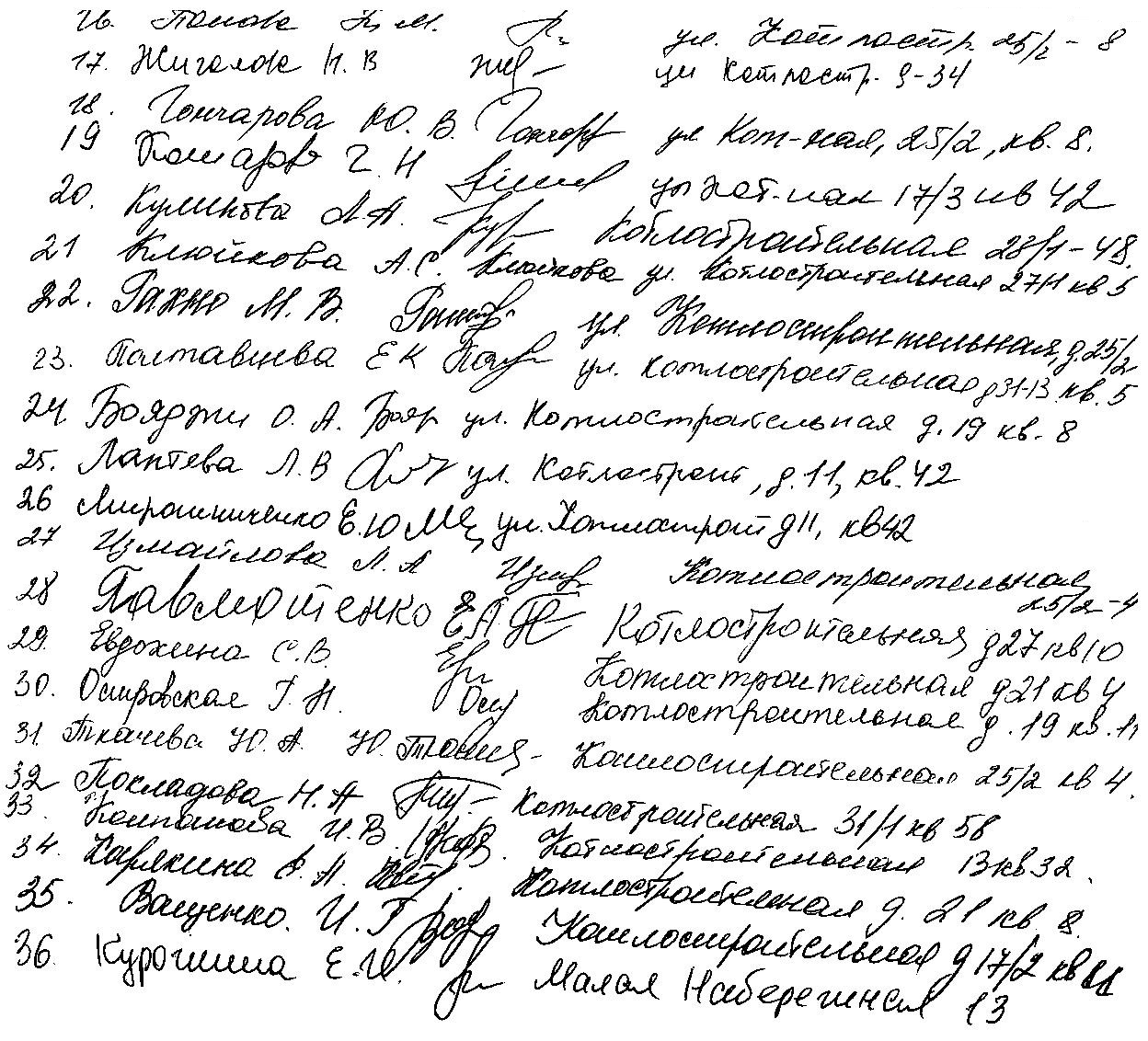 В 1998 году Валентину Григорьевну поздравил с Днем медицинского работника Президент Российской Федерации Б.Н. Ельцин.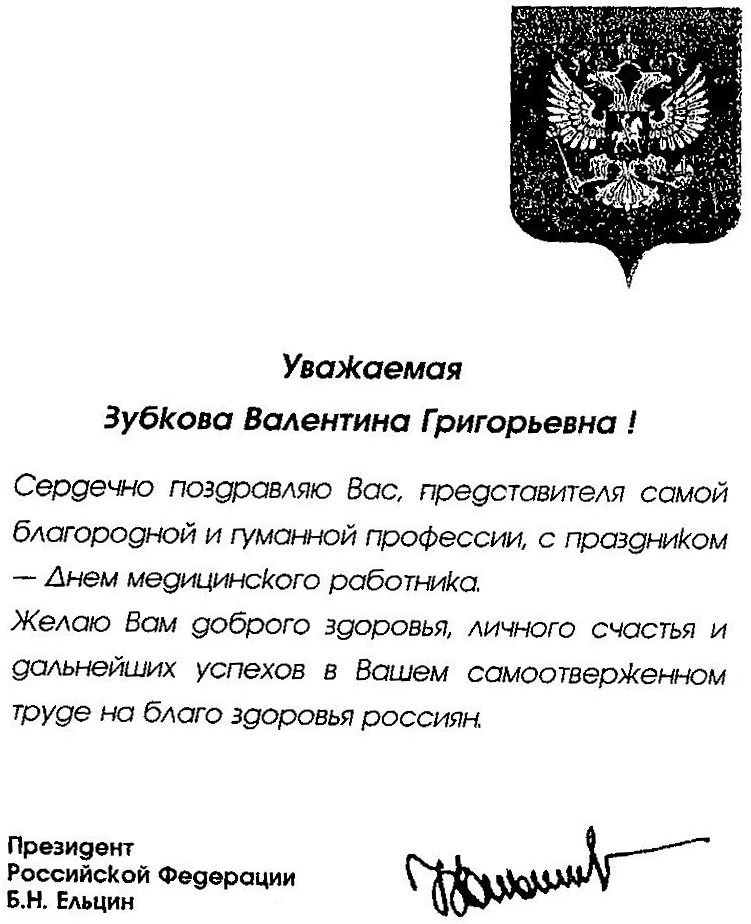 В 2009 году Дыгай В.Г. была награждена Чеховской премией г. Таганрога в области медицины за верность медицинской специальности,  и в этом же году награждена Почетной грамотой Управления здравоохранения и совета профсоюза за многолетний добросовестный труд по укреплению здоровья жителей г. Таганрога и высокие профессиональные успехи.  5. Меняйленко Людмила Юрьевна – Старшая медицинская сестра Отделения организации медицинской помощи детям в образовательных учреждениях МБУЗ «ДГП №2». Медицинская сестра высшей квалификационной категории по специальности «Сестринское дело в педиатрии». - Награждена памятным нагрудным знаком Представителя Министерства здравоохранения и социального развития РФ в ЮФО и Представителя Профсоюза работников здравоохранения РФ в ЮФО «За солидарность, сотрудничество и верность профессии», 2008 год.6. Ковалева Наталья Викторовна – заведующая Педиатрическим отделением № 2. Врач высшей квалификационной категории по специальности «Педиатрия».Профессионализм Ковалевой Н.В. отмечен следующими наградами:а) Награждена в 2002 году Почетной Грамотой Министерства Здравоохранения Российской Федерации за многолетнюю хорошую работуб) В 2009 году Объявлена благодарность Управления Здравоохранения г. Таганрога за участие в работе по ликвидации случаев заболевания вирусным гепатитом А в х. Шубино.7. Скомарохина Валентина Григорьевна – Главный внештатный врач-офтальмолог Управления здравоохранения г. Таганрога, врач-офтальмолог Консультативно-диагностического отделения МБУЗ «ДГП№2». - Диплом участника Всероссийской научно-практической конференции с международным участием «Ретинопатия недоношенных», 2011 год, Москва.8. Бурлакова Вера Ивановна – Врач по лечебной физкультуре Отделения восстановительного лечения МБУЗ «ДГП№2». - Присуждена Чеховская премия г. Таганрога в области медицины за значительный вклад в развитие здравоохранения в г. Таганроге.9. Грущенко Людмила Николаевна – заведующая Педиатрическим отделением № 4. Врач высшей квалификационной категории по специальности «Педиатрия».- Награждена Благодарственным письмом Мэра г. Таганрога. 10. Гелих Елена Валентиновна - заведующая Педиатрическим отделением № 1. Врач первой квалификационной категории по специальности «Педиатрия».- В 2011 награждена Благодарственным Письмом Управления Здравоохранения г. Таганрога за многолетний добросовестный труд по охране здоровья жителей г. Таганрога и высокие профессиональные успехи.11. Гаврилова Светлана Валерьевна – медицинская сестра участковая Педиатрического отделения № 1. Медицинская сестра высшей квалификационной категории по специальности «Сестринское дело в педиатрии».- Награждена Дипломом III степени «Общественное признание» в номинации «Лучшая медицинская сестра муниципального учреждения здравоохранения» 2013 год.12. Пятько Лариса Юрьевна - заведующая Отделением восстановительного лечения. Врач второй квалификационной категории по специальности «Педиатрия».- Награждена Дипломом Мэра города за вклад в развитие медицины г. Таганрога в 2008 году. - Награждена в 2012 году Благодарственным Письмом Управления Здравоохранения г. Таганрога за многолетний добросовестный труд по охране здоровья жителей г. Таганрога и высокие профессиональные успехи.В письме на имя начальника Управления здравоохранения Подлесной Т.Н. выражена благодарность от пациентки следующим сотрудникам МБУЗ «ДГП №2»: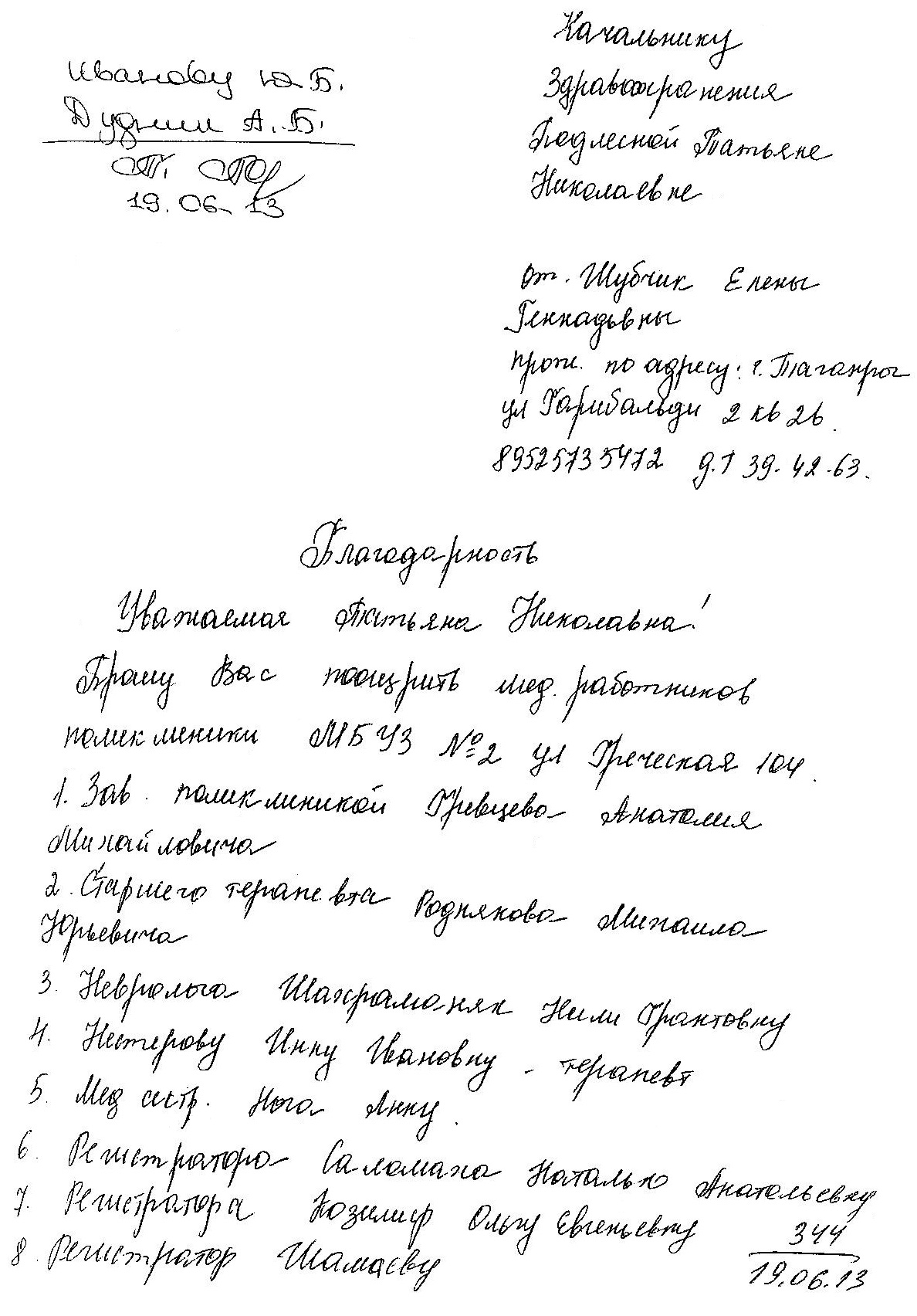 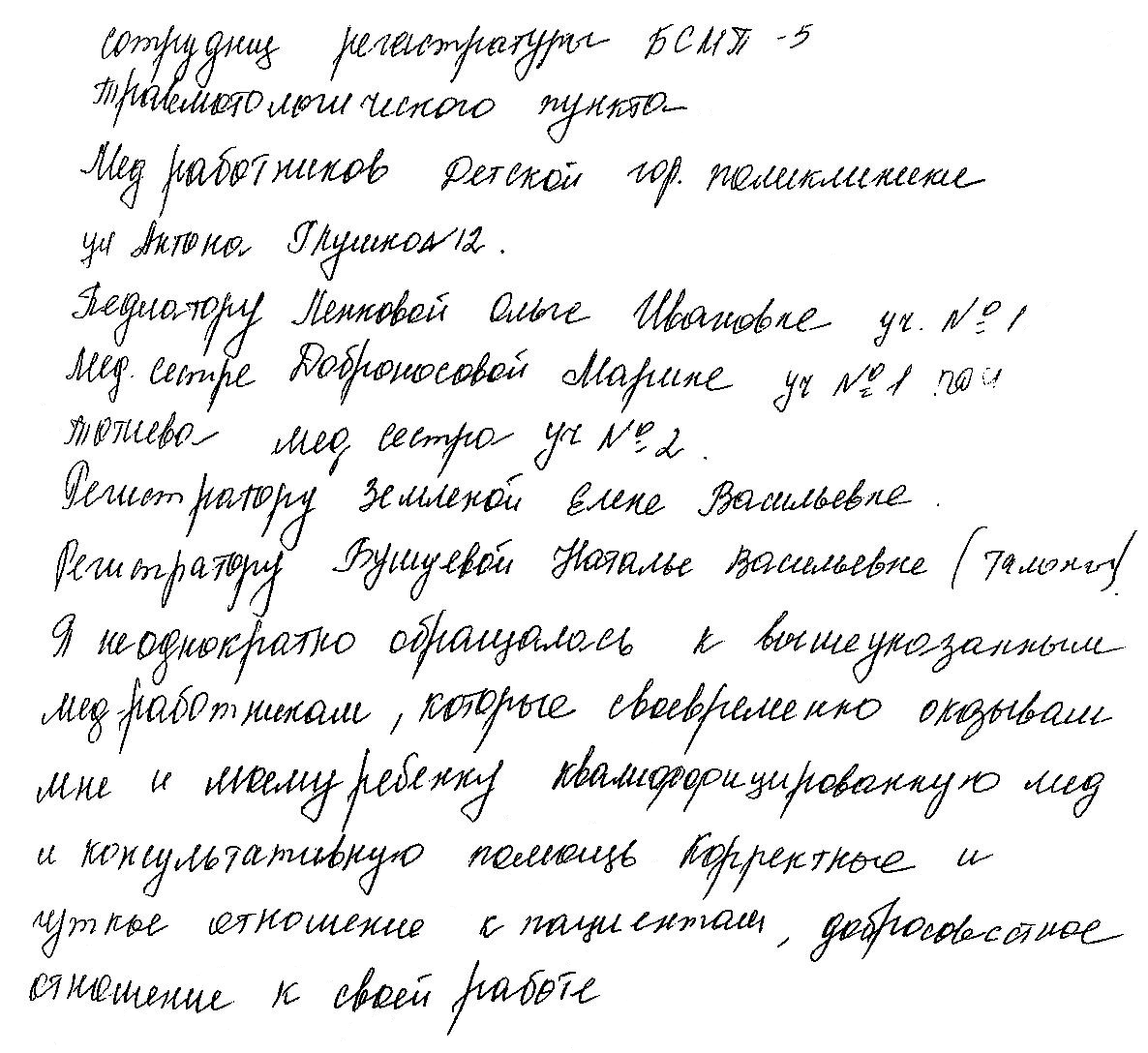 - Ленковой О.И. – врачу-педиатру участковому Педиатрического отделения №4;- Доброносовой М.В. – медицинской сестре участковой Педиатрического отделения №4;- Тотиевой Яне Эдуардовне – медицинской сестре участковой Педиатрического отделения №4;- Земляной Е.В. – медицинскому регистратору Педиатрического отделения №4;- Бушуевой Н.В. - медицинскому регистратору КДО.Почти все медицинские работники МБУЗ «ДГП №2» в разные годы были отмечены Благодарственными письмами Управления здравоохранения г. Таганрога за многолетний добросовестный труд по охране здоровья жителей г. Таганрога и высокие профессиональные успехи.